241035, г. Брянск, ул. Ленинградская, д. 24       e-mail: broprof@yandex.ru        тел. 68 – 80 – 51«19» февраля 2021 г.                                                                                     № 10                                                  Председателю  Государственной  Думы                                            Российской Федерации                                            Володину В.В.Уважаемый  Вячеслов Викторович!        Бежицкая районная организация Общероссийского профсоюза образования г.  Брянска обращается к Вам с просьбой  об индексации пенсии работающим пенсионерам в системе образования за все годы, начиная с 2015 года.        Среди работников системы  образования Российской Федерации значительную часть составляют работающие пенсионеры. Главная причина  такого явления – это низкая  заработная  плата  у работников образования и низкие пенсии.  И это несмотря на большой страховой стаж не только педагогов, но и той части младшего обслуживающего персонала, у которых вся трудовая деятельность проходила  в системе образования.       Педагогические работники дошкольных и  общеобразовательных учреждений оказались  среди наиболее пострадавших от пенсионной реформы 2018 года, так как многие из их практически лишились права на получение досрочной страховой пенсии по старости как педагогическому работнику из-за переноса получение этой пенсии на 5 лет.       Необходимо учесть то, что по сравнению с тем временем, когда вводились пенсии за выслугу лет (в настоящее время досрочные страховые пенсии по старости),  условия работы педагогов  значительно  усложнились.  Вредных факторов  стало значительно  больше. Например, средняя учебная   нагрузка российских учителей  существенно увеличилась.       Типичный российский учитель  фактически работает в трех должностях; учителя и дополнительно  еще выполняет функции классного руководителя и  помощника учителя.             У воспитателей дошкольных образовательных учреждений также ухудшились условия работы, так как количество детей  в группах по новым нормам СанПина увеличилось в среднем в полтора раза.           В последние годы  повсеместно происходило  сокращение должностей УВП (учебно-вспомогательного персонала) и АУП (административно-управленческого персонала).            Единственная отрасль, где  в последние годы  фактически происходит ухудшение условия труда,  и вредные факторы возрастают – это система образования.            Работники образования, достигнув пенсионного возраста,   продолжают работать по причине низких пенсий,  несмотря на тяжелые условия труда.         Многим работающим пенсионерам приходиться помогать своим детям  и внукам.   Практически всю зарплату  и пенсию работающие пенсионеры    в системе образования за короткое время   расходуют в сфере торговли  и различных услуг в своем городе или районе. А это фактически помощь малому и среднему бизнес, в котором  в настоящее время работает значительная часть населения.           Поэтому финансирование пенсий и зарплат  работников образования фактически  являются   очень эффективными инвестициями в малый и средний бизнес и максимально  способствует росту ВВП  страны.     С уважением,Председатель РО   Профсоюза                                                  С.В. Евсютин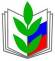 ПРОФСОЮЗ РАБОТНИКОВ НАРОДНОГО ОБРАЗОВАНИЯ И НАУКИ РОССИЙСКОЙ ФЕДЕРАЦИИБРЯНСКАЯ ОБЛАСТНАЯ ОРГАНИЗАЦИЯБЕЖИЦКАЯ РАЙОННАЯ ОРГАНИЗАЦИЯ г. БРЯНСКАПРОФСОЮЗ РАБОТНИКОВ НАРОДНОГО ОБРАЗОВАНИЯ И НАУКИ РОССИЙСКОЙ ФЕДЕРАЦИИБРЯНСКАЯ ОБЛАСТНАЯ ОРГАНИЗАЦИЯБЕЖИЦКАЯ РАЙОННАЯ ОРГАНИЗАЦИЯ г. БРЯНСКАПРОФСОЮЗ РАБОТНИКОВ НАРОДНОГО ОБРАЗОВАНИЯ И НАУКИ РОССИЙСКОЙ ФЕДЕРАЦИИБРЯНСКАЯ ОБЛАСТНАЯ ОРГАНИЗАЦИЯБЕЖИЦКАЯ РАЙОННАЯ ОРГАНИЗАЦИЯ г. БРЯНСКА